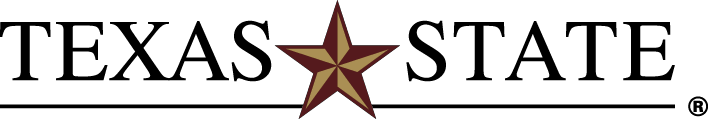 Transfer Planning Guide 2023-2024Major in Spanish (Secondary Education; Teacher Certification in Spanish, Early Childhood through Grade Twelve, with Double Major in B.A. Education)Bachelor of Arts (B.A.)Texas Education Code Section 61.822 requires that Texas public institutions facilitate the transferability of lower-division course credit through the Core Curriculum. The Core Curriculum contains nine Foundational Component Areas (42 hours), which every Texas State student must satisfy to graduate. Students will receive core credit at Texas State for any course successfully completed in the Core Curriculum of the sending institution.Texas State is a participant in the Texas Common Course Numbering System (TCCNS). Use the TCCNS to find courses you can take at your institution to ensure transfer of credit toward freshman- and sophomore- level degree requirements at Texas State.RECOMMENDED CORE CURRICULUM CHOICESCore curriculum transfer credit from Texas community colleges is guaranteed to apply toward the Texas State University core, but degree plans may specify how to fulfill some core requirements. Recommendations in this section satisfy core requirements with courses normally prescribed by this degree plan at Texas State.ADDITIONAL LOWER DIVISION REQUIREMENTSADMITTANCE TO THE EDUCATOR PREPARATION PROGRAM:The Teacher Certification program at Texas State requires that students earn grades of “C” or higher in the core 010, 040, 020, and two courses from: HIST 1310, HIST 1320, POSI 2310, POSI 2320. Additionally, the Teacher Certification program requires a grade of “B” or higher in COMM 1310 or COMM 2338 or COMM 2315.GRADUATION REQUIREMENTS:In order to graduate from Texas State University with a BA in Education with teacher certification, students must achieve all the following:Admittance to the Educator Preparation ProgramA minimum 2.50 Major GPAA minimum 2.75 Overall GPA“C” or higher in all major- and certification-specific coursesUNIVERSITY ADMISSION:Submit a completed application, all supporting documents, including an official high school transcript and transcript(s) from every institution attended and application fee, to the Office of Undergraduate Admissions by the stated priority date.Students with 14 or fewer transferable hours must have a minimum 2.0 GPA in all transferable course work and meet freshman admission standards. Students with 15-29 transferable hours must have a minimum 2.5 GPA in all transferable course work. Students with 30 or more transferable hours must have a minimum 2.25 GPA in all transferable course work. All students must be eligible to return to all previous institutions and be at least one full semester out of high school.Students transferring to Texas State from a community college may elect to follow the Texas State Undergraduate Catalog that was in effect at the time they enrolled at their community college. Students may also, with the approval of their College Dean, follow a subsequent catalog. Students are reminded to refer to their designated catalog for information related to University requirements for curriculum, graduation, probation/suspension, and other general information.In accordance with rule §4.25 of the Texas Administrative code, Texas State will apply to a degree up to 72 semester credit hours from an accredited junior/community college. At the time of transfer, all transferable work attempted at a junior/community college will be recorded on the official transcript. If the number of hours transferred from a junior college exceeds 72, the student’s chair or director will recommend to the college dean how the student will satisfy degree requirements. For more details, see the Undergraduate Admissions section of the Texas State undergraduate catalog.FOR MORE INFORMATION, CONTACT:Office of Undergraduate AdmissionsTexas State UniversityRichard A. Castro Undergraduate Admissions Center 429 N. Guadalupe St.San Marcos, Texas 78666 512.245.2364https://www.admissions.txst.edu/ College of Liberal Arts Advising CenterFlowers Hall 322512.245.1852https://www.liberalarts.txstate.edu/advising/Texas State reserves the right to withdraw courses at any time, to change its fees or tuition, calendar, curriculum, degree requirements, graduation procedures, and any other requirements affecting students. Changes will become effective whenever authorities determine and will apply to both prospective students and those already enrolled.Core Curriculum ComponentTCCNTEXAS STATE010 - CommunicationAny two 010 coursesAny two 010 courses020 - MathematicsAny 020 courseAny 020 course030 - Life and Physical SciencesAny two 030 coursesAny two 030 courses040 - Language, Philosophy & CultureENGL 2322, 2323, 2332, 2333, 2327, or 2328ENG 2310, 2320, 2330, 2340, 2359, or 2360050 - Creative ArtsAny 050 courseAny 050 course060 - American HistoryAny two 060 coursesAny two 060 courses070 - Government/Political ScienceAny two 070 coursesAny two 070 courses080 - Social and Behavioral SciencesAny 080 courseAny 080 course090 - Component Area OptionSPCH 1311, 1315, or 1318 and ENGL 2322, 2323, 2332, 2333, 2327, or 2328COMM 1310, 2338, or 2315 and ENG 2310, 2320, 2330, 2340, 2359, or 2360TCCNTEXAS STATEEDUC 1301CI 2310EDUC 2301CI ELNA (approved substitution for SPED 4344)SPAN 1411SPAN 1410SPAN 1412SPAN 1420SPAN 2311SPAN 2310SPAN 2312SPAN 2320